Comunicato stampaL’EMILIA-ROMAGNA CELEBRA LA GIORNATA NAZIONALE SULLA SLA PROMOSSA DA AISLADomenica 20 settembre sarà la XIII Giornata Nazionale sulla SLA promossa dall’Associazione Italiana Sclerosi Laterale Amiotrofica: centinaia di monumenti si illumineranno di verde nella notte della vigilia, sabato 19 settembreGrazie a 12.000 bottiglie di Barbera d’Asti DOCG saranno raccolti fondi per l’assistenza delle persone con SLADomenica 20 settembre si celebra la XIII edizione della Giornata Nazionale sulla SLA promossa da AISLA, Associazione Italiana Sclerosi Laterale Amiotrofica.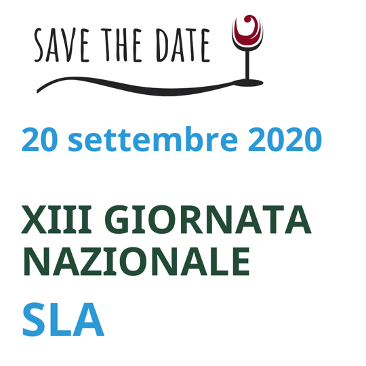 Con l’iniziativa “Un contributo versato con gusto” AISLA metterà a disposizione 12.000 bottiglie di Barbera d’Asti DOCG per raccogliere fondi per “L’Operazione Sollievo” il progetto avviato nel 2013 che ha permesso all’associazione di destinare 650.000 euro di donazioni all’assistenza delle persone con SLA e delle loro famiglie. Le bottiglie possono essere prenotate su negoziosolidaleaisla.it il portale dell’associazione che gestirà le spedizioni in tutta Italia, oppure incontrando i volontari in diverse città: il 19 settembre a Reggio Emilia (piazza del Monte); il 20 settembre a Piacenza (piazza Cavalli, portici INA), Modena (via Emilia 175-177) e Forlì (portici di piazza Saffi). In provincia di Parma i volontari saranno a Borgo Val di Taro, Collecchio, Colorno, Varsi, Fidenza, Langhirano, Corcagnano. Nella città di Parma i volontari saranno in piazza il 27 settembre. Per tutti i dettagli https://aisla.it/giornata-nazionale-sla-2020/piazze-emilia-romagna/Tra i monumenti illuminati di verde nella notte tra sabato 19 e domenica 20 vi sarà Palazzo Farnese a Piacenza, la Fontana della Ninfa a Modena e il Palazzo del Municipio di Parma.Quest’anno AISLA, in considerazione della particolare situazione sanitaria del Paese, ha scelto di puntare su un “grande banchetto digitale” e di ridurre la tradizionale presenza in piazza dei suoi 300 volontari che nelle precedenti edizioni della Giornata Nazionale sulla SLA erano impegnati con gazebo e banchetti nella distribuzione delle bottiglie nelle strade.Tuttavia, per dare un segno di speranza e voglia di ripartire, la presenza dei volontari di AISLA nelle piazze sarà comunque confermata in alcune grandi città italiane come Torino, Firenze, Asti, Novara, Cuneo, Roma, Trieste, Bergamo, Brescia, Piacenza, Modena, Reggio Emilia e Arezzo.Il programma degli eventi, in continuo aggiornamento, è disponibile sul sito dell’Associazione: aisla.it/giornata-nazionale-sla-2020/Nella notte tra sabato 19 settembre e domenica 20 settembre, una luce verde illuminerà centinaia di monumenti in tutta Italia, tra cui la Mole Antonelliana a Torino, la Piramide Cestia a Roma, la Fontana Maggiore a Perugia, grazie alla riconfermata collaborazione con l’Associazione Nazionale dei Comuni Italiani (ANCI). Il verde, oltre a essere il colore di AISLA, è un richiamo alla speranza e, mai come quest’anno, sarà tanto prezioso e significativo illuminare con questo colore l’intero Paese. La Giornata Nazionale sulla SLA è sostenuta da Consorzio Barbera d'Asti e Vini del Monferrato, Fondazione Cassa di Risparmio di Asti, Unione Industriale della Provincia di Asti e condivisa da Regione Piemonte e DMO Piemonte Marketing. L’iniziativa, che ha ottenuto l’Alto Patronato del Presidente della Repubblica, nasce per ricordare il primo sit-in dei malati SLA in Piazza Bocca della Verità a Roma, avvenuto il 18 settembre 2006. Da allora, ogni anno, tra la metà di settembre e la prima settimana di ottobre, AISLA promuove diverse iniziative in tutta Italia, al fine di rinnovare l’attenzione dell’opinione pubblica, delle autorità politiche, sanitarie e socio-assistenziali sui bisogni di cura e di assistenza dei malati SLA. Un aspetto innovativo di quest’anno è la collaborazione con l’Istituto Italiano della Donazione - IID, al fianco di AISLA per raccogliere fondi a favore di “Quattro ruote e una carrozza”. Il progetto è risultato vincitore al bando #DONAFUTURO 2020, campagna nazionale istituita dall’IID che, ogni anno, sostiene le diverse attività legate al Giorno del Dono (4 ottobre) e che, per il 2020 si concentrerà proprio sul diritto alla mobilità delle persone con SLA. A questo obiettivo è dedicato il numero solidale 45595 che sarà attivo dal 13 settembre al 4 ottobre. Inoltre, per il terzo anno, Fondazione Mediolanum Onlus sarà al fianco di AISLA per sostenere “Baobab”, il progetto dell’associazione avviato nel 2018 e dedicato ai figli piccoli e adolescenti di persone con SLA, finalizzato a indagare l’impatto psicologico della malattia sui minori e ad aiutarli con percorsi di psicoterapia.Tutti gli aggiornamenti sulla Giornata Nazionale SLA sono disponibili su www.aisla.it e sulla pagina Facebook di AISLA.Il 18 settembre alle 18.00 la Cooperativa Meridiana, in collaborazione con AISLA e il Centro Clinico NeMO, organizza l’evento online “FLASH ImMOB” con toccanti testimonianze scritte da persone con la SLA, visibile sul profilo Facebook di AISLA https://it-it.facebook.com/AISLA/Ufficio stampa | SEC Newgate via Ferrante Aporti 8, MilanoAISLApress@secrp.comLaura Arghittu – cell. 335 485106 – arghittu@secrp.com Daniele Murgia – cell. 338 4330031 – murgia@secrp.com | Elisa Barzaghi – cell. 347 5448929 – barzaghi@secrp.com